Sou feito de juntas 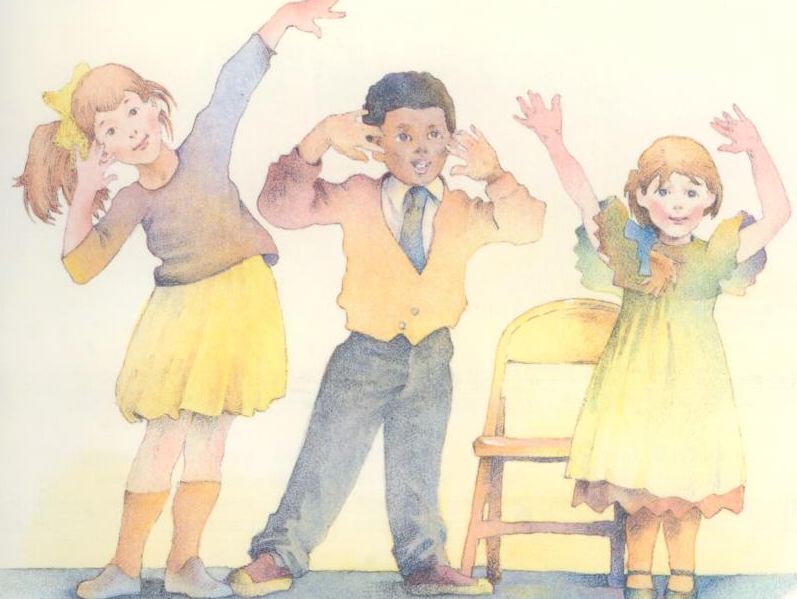 e posso dobrar Do pescoço até 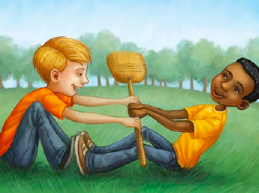 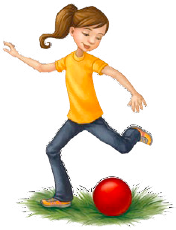 o meu calcanharTenho juntas na frente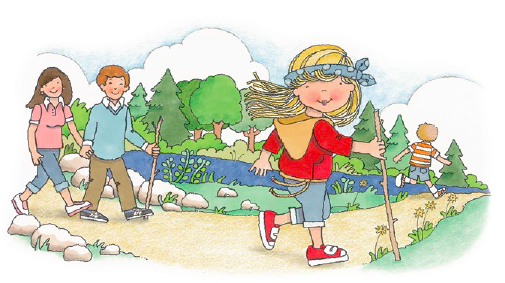 e juntas atrás Se não fossem as juntas, 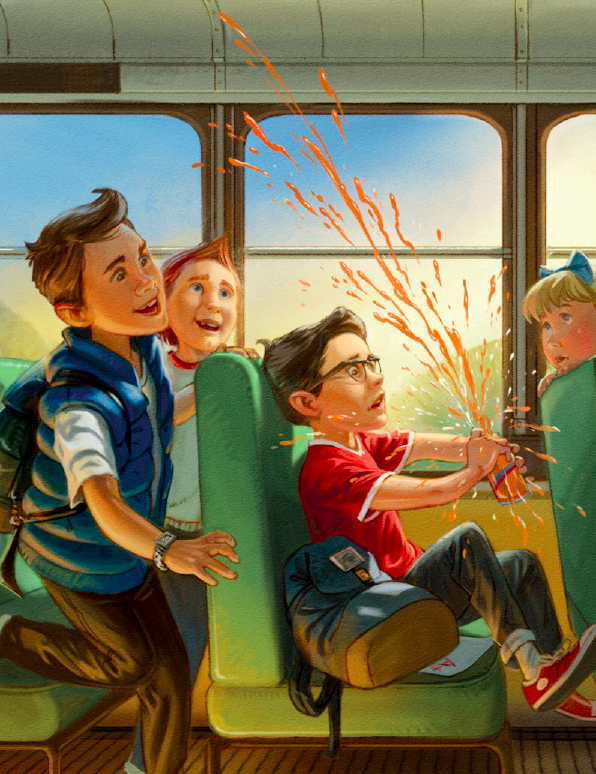 iria quebrar!